                                                                   25.11.2022     259-01-03-462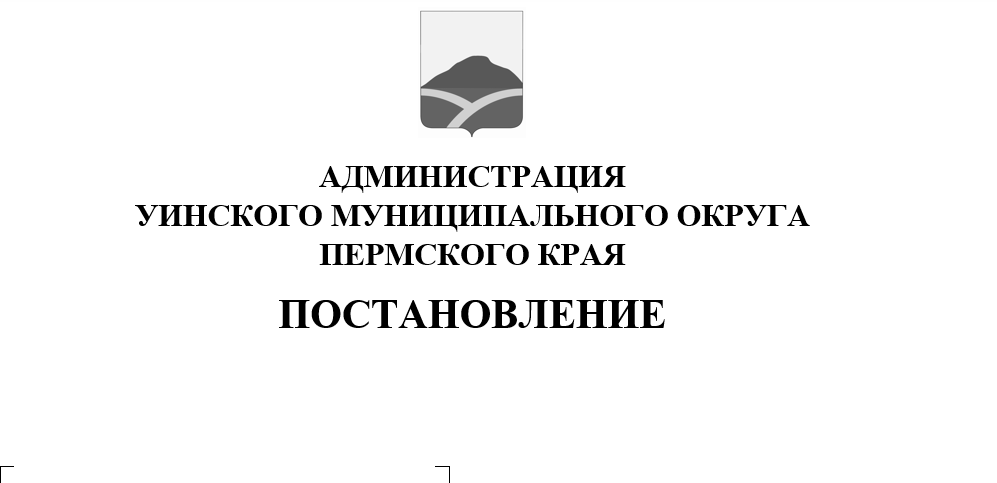 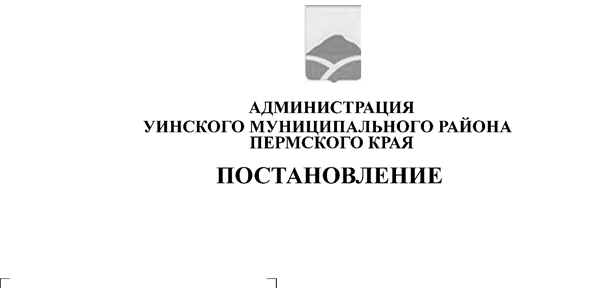 В соответствии с Федеральными законами от 21.12.1994 № 68-ФЗ «О защите населения и территорий от чрезвычайных ситуаций природного и техногенного характера», от 12.02.1998 № 28-ФЗ «О гражданской обороне», в целях повышения эффективности подготовки населения Уинского муниципального округа в области гражданской обороны, защиты населения и территорий от чрезвычайных ситуаций природного и техногенного характера, администрация Уинского муниципального округаПОСТАНОВЛЯЕТ:1. Создать на территории Уинского муниципального округа учебно-консультационные пункты по обучению неработающего населения в области гражданской обороны и защиты от чрезвычайных ситуаций природного и техногенного характера. 2. Утвердить прилагаемые:2.1. Положение об учебно-консультационном пункте по обучению неработающего населения в области гражданской обороны и защиты от чрезвычайных ситуаций и природного и техногенного характера(приложение 1).2.2. Перечень учебно-консультационных пунктов по обучению неработающего населения в области гражданской обороны и защиты от чрезвычайных ситуаций природного и техногенного характера(приложение 2).2.3. Программу обучения неработающего населения в области гражданской обороны и защиты от чрезвычайных ситуаций природного и техногенного характера (приложение 3).3. Считать утратившим силу постановление главы администрации Уинского муниципального района от 26.02.2015 № 74-01-01-03«Осоздании учебно-консультационных пунктов по гражданской обороне и защите населения от чрезвычайных ситуаций Уинского муниципального района».4. Настоящее постановление вступает в силу со дня его официального обнародования и подлежит размещению на официальном сайте администрации Уинского муниципального округа Пермского края (http://uinsk.ru).5. Контроль над выполнением настоящего постановления возложить на заместителя главы администрации Уинского муниципального округа Ю.А. Матынову.Глава муниципального округа-глава администрации Уинскогомуниципального округа                                                          А.Н. ЗелёнкинПриложение 1 к постановлению администрации Уинского муниципального округаПоложение об учебно-консультационном пункте по обучению неработающего населения в области гражданской обороны и защиты от чрезвычайных ситуаций природного и техногенного характераI. Общие положения1.1 Настоящее положение об учебно-консультационном пункте по обучению неработающего населения в области гражданской обороны и защиты от чрезвычайных ситуаций природного и техногенного характера разработано в соответствии Федеральным законом от 12.02.1998 № 28-ФЗ «О гражданской обороне», Постановлениями Правительства Российской Федерации от 18.09.2020 № 1485 «Об утверждении положения о подготовке граждан Российской Федерации, иностранных граждан и лиц без гражданства  в области защиты от чрезвычайных ситуаций природного и техногенного характера», от 02.11.2000 № 841 «Об  утверждении положения о подготовке населения в области гражданской обороны», Постановления Правительства Пермского края  от 23.11. 2011  №940-п «О системе подготовки населения в области гражданской обороны, защиты населения и территорий  от чрезвычайных ситуаций природного и техногенного  характера на территории  Пермского края».1.2. Учебно-консультационный пункт по обучению неработающего населения в области гражданской обороны и защиты от чрезвычайных ситуаций  природного и техногенного характера (далее УКП) предназначен для обучения неработающего населенияУинского муниципального округа.1.3. Цель создания УКП - обеспечение необходимых условий для подготовки неработающего населения по проблемам гражданской обороны и защиты от чрезвычайных ситуаций (далее ГО и ЧС) по месту жительства.1.4. Основные задачи УКП:- организация подготовки и информирования неработающего населения в области ГО и ЧС;-  выработка практических навыков действий в условиях ЧС мирного и военного времени;- повышение уровня морально-психологического состояния населения в условиях угрозы и возникновения ЧС, а также при ликвидации их последствий;- пропаганда важности и необходимости всех мероприятий ГО и ЧС в современных условиях.II. Организация работы УКП2.1. Организационно-методическое руководство деятельности УКП осуществляет отдел по делам гражданской обороны, чрезвычайных ситуаций и мобилизационной подготовке администрации Уинского муниципального округа ( далее отдел по делам ГО, ЧС и МР).2.2. Количество УКП и их размещение определяются постановлением администрации муниципального округа. УКП размещаются в часто посещаемых неработающим населением помещениях.2.3. Лица, привлекаемые к организации процесса подготовки неработающего населения, выполняют свои обязанности на безвозмездной основе.2.4. Организатором подготовки неработающего населения является руководитель организации, на базе которой создается УКП. Руководитель издает приказ, которым определяет:-  помещение, используемое для подготовки неработающего населения;-  порядок и время работы УКП;-  организацию проведения занятий, консультаций;-  порядок обеспечения листовками, памятками, агитационными и наглядными материалами;-  другие организационные вопросы.2.5. Подготовка неработающего населения проводится методом:-  проведения консультаций, встреч, бесед по программе, утвержденной постановлением администрации муниципального округа; -  самостоятельной подготовки (чтение памяток, листовок, пособий, прослушивания радиопередач и просмотра телепрограмм по тематике гражданской обороны, защиты от чрезвычайных ситуаций, пожарной безопасности и безопасности пребывания на водных объектах);-  участия в учениях и тренировках по гражданской обороне, защите от чрезвычайных ситуаций и пожарной безопасности.2.6. Подготовка неработающего населения осуществляется в течение календарного года.2.7. Консультации, встречи, беседы с неработающим населением проводят консультанты УКП, которые выполняют свои обязанности на безвозмездной основе. По согласованию, к проведению консультаций могут привлекаться специалисты отдела по делам ГО, ЧС и МР, 92 пожарно- спасательной части 22 ПСО ФПС ГПС ГУ МЧС России по Пермскому краю, 25 Отдела надзорной деятельности и профилактической работы по Октябрьскому городскому округу и Уинскому муниципальному округу УНПР ГУ МЧС России по Пермскому краю, отдела МВД России по Уинскому муниципальному округу, ГБУЗ Пермского края «Уинская ЦРБ».2.8. Перечень документации на УКП:- копия постановления администрации Уинского муниципального округа о создании УКП;- приказ руководителя организации, на базе которого создается УКП, о назначении консультанта УКП;- согласие работника, организации, на базе которого создается УКП, на выполнение мероприятий на безвозмездной основе, направленных на организацию работы УКП;- режим работы УКП, расписание занятий;- журнал учета занятий;- обязанности лиц, привлекаемых на безвозмездной основе к организации работы УКП.2.9. Подготовка консультант УКП проводится в учебно-методических центрах МЧС России, в учреждениях дополнительного образования, имеющих лицензию на данный вид деятельности, и на курсах гражданской обороны.2.10. Финансовые и материальные расходы, связанные с организацией работы УКП производятся за счет средств бюджета Уинского муниципального округа.III. Примерный перечень оборудования и оснащения УКП3.1. УКП размещается в помещении вместимостью 10-15 человек, позволяющем организовать учебный процесс.3.2. Учебно-материальная база УКП включает технические средства обучения,мультимедийные устройства, наглядные учебные пособия, медицинское имущество и средства индивидуальной защиты, учебно-методическую литературу и дидактические материалы, медицинское имущество и средства индивидуальной защиты. 3.3. Помещение УКП оборудуется следующими стендами:-  классификация ЧС;-  права и обязанности граждан в области ГО и защите населения от ЧС;-  пожарная безопасность;-  сигналы оповещения и действия по ним;-  средства индивидуальной и коллективной защиты;-  порядок и правила проведения эвакуации;-  оказание само- и взаимопомощи;-  действия населения по предупреждению террористических акций и при их совершении.Приложение 2к постановлению администрации Уинского муниципального округаПеречень учебно-консультационных пунктов по обучению неработающего населения в области гражданской обороны и защиты от чрезвычайных ситуаций и природного и техногенного характераПриложение 3к постановлению администрации Уинского муниципального округаПрограммаобучения неработающего населения в области гражданской обороны и защиты от чрезвычайных ситуаций природного и техногенного характераТема № 1. Обязанности населения по гражданской обороне и действиям в чрезвычайных ситуациях. Действия населения по сигналу «Внимание всем!»Основные задачи РСЧС в проведении единой государственной политики в области предупреждения и ликвидации чрезвычайных ситуаций, защиты жизни и здоровья людей, материальных и культурных ценностей, окружающей среды в чрезвычайных ситуациях мирного и военного времени. Гуманный характер задач и действий в чрезвычайных ситуациях. Обязательное обучение граждан Российской Федерации действиям в ЧС. Основные обязанности населения в выполнении мероприятий ГО. Порядок оповещения о стихийных бедствиях, об угрозе аварии или ее возникновении, а также об угрозе или нападении противника. Отработка практических действий по сигналу «Внимание всем!» при нахождении дома, на улице, в общественном месте и городском транспорте.Тема № 2. Стихийные бедствия, аварии и катастрофы, возможные на территории местного уровняВиды стихийных бедствий и их краткая характеристика. Лесные, торфяные, степные и полевые пожары, землетрясения, ураганы, наводнения, снежные заносы и обледенения, оползни и селевые потоки. Понятие о спасательных и других неотложных работах при ликвидации последствий стихийных бедствий, аварий и катастроф. Обязанности населения, не занятого в сфере производства и обслуживания, по обеспечению успешного проведения спасательных работ. Меры безопасности при выполнении спасательных работ. Тема № 3. Аварийно-химически опасные вещества, их воздействие на организм человека. Предельно допустимые и поражающие концентрации        Аварийно- химически опасные вещества (АХОВ) и их физико-химические свойства. Хлор, его физико-химические свойства. Признаки отравления хлором, средства индивидуальной защиты. Предельно допустимые и поражающие концентрации АХОВ для организма человека. Оказание медицинской помощи при поражении АХОВ.  Аммиак, его свойства. Признаки отравления аммиаком и средства защиты от него.Тема № 4. Средства коллективной и индивидуальной защиты населения. Медицинские средства защитыКлассификация защитных сооружений. Противорадиационные укрытия, простейшие укрытия. Назначение, устройства и подбор фильтрующих противогазов, респираторов и правила пользования ими. Противогазы ГП-5, ГП-7. Простейшие средства защиты органов дыхания и кожи, их защитные свойства, порядок изготовления и пользования. Пункт выдачи ИСЗ. Индивидуальный перевязочный пакет, его назначение и правила пользования. Практическая работа с перевязочным пакетом. Аптечка индивидуальная (АИ-2), ее содержание, назначение и порядок применения в ЧС. Практическая работа с аптечкой. Индивидуальные противохимические пакеты (ИПП-10 - «ЭПЛАН», ИПП-11), их назначение и порядок пользования ими. Практическая работа с пакетами. Тема № 5. Повышение защитных свойств дома (квартиры) от проникновения радиоактивной пыли и АХОВ. Выполнение противопожарных мероприятий          Проведение работ по защите от проникновения радиоактивной пыли и аэрозолей. Заделывание щелей в дверях и окнах, установка уплотнителей. Усиление защитных свойств помещений от радиоактивных излучений. Подготовка дома (квартиры) в противопожарном отношении. Создание запасов противопожарных средств. Тренировка в обращении с огнетушителями.  Соблюдение правил обращения с электронагревательными приборами, газовыми и электрическими плитами. Локализация и тушение пожаров. Тема № 6. Защита продуктов питания и воды от заражения радиоактивными, отравляющими веществами и бактериальными средствами. Санитарная обработка людейЗащита продуктов питания и воды в домашних условиях. Практическое выполнение работ по защите хлеба и кондитерских изделий, крупы и макаронных изделий, мяса и овощей. Использование металлической и стеклянной посуды, полиэтиленовых пленок и клеенки, картонной и деревянной тары. Создание запасов воды и порядок ее хранения. Нормы расхода воды на человека в день для приготовления пищи, питья и санитарно-гигиенических мероприятий. Частичная и полная санитарная обработка.Тема № 7. Защита населения путем эвакуации. Порядок проведения эвакуацииЭвакуация, ее цели. Принципы и способы эвакуации. Эвакуационные органы. Порядок проведения эвакуационных мероприятий при чрезвычайных ситуациях природного и техногенного характера Особенности эвакуации комбинированным способом. Тема № 8. Выполнение противопожарных мероприятий. Локализация и тушение пожаровОсновные нормы и требования законодательства Российской Федерации в области пожарной безопасности.Ответственность за нарушение норм и требований в области пожарной безопасности.Назначение, устройство, принцип действия, характеристики и правила эксплуатации огнетушителей и других первичных средств пожаротушения, автоматических установок пожарной сигнализации и пожаротушения.Тема № 9. Основы оказания первой помощи пострадавшимПервая помощь при ранениях и кровотечениях. Приемы и способы остановки кровотечения. Применение табельных и подручных средств. Правила и приемы наложения повязок на раны и обожженные участки тела при помощи индивидуального перевязочного пакета, бинтов, марли и подручного материала. Помощь при переломах, ушибах и вывихах. Приемы и способы обеспечения иммобилизации с применением табельных, подручных средств.  Помощь при ожогах и обморожениях. Оказание помощи при шоке, обмороке, поражении электрическим током, тепловом и солнечном ударах. Помощь утопающему. Способы проведения искусственного дыхания и непрямого массажа сердца. Тема 10. Особенности защиты детей от опасностей, возникающих при военных конфликтах или вследствие этих конфликтов, а также при чрезвычайных ситуацияхОбязанности взрослого населения по защите детей. Действия родителей по защите детей. Защита детей при нахождении их дома, на улице, в учебном заведении и в детском дошкольном учреждении. Особенности размещения детей в убежищах и укрытиях. Эвакуация детей, организация посадки на транспорт, правила поведения в пути и в местах размещения. Особенности устройства детских противогазов (ПДФ-7, ПДФ-Ш, ПДФ-2Ш, ПДФ-2Д) и камеры защитной детской (КЗД). Подбор и подготовка маски противогаза на ребенка. Надевание противогаза, респиратора, противопыльной тканевой маски и ватно-марлевой повязки на ребенка. Особенности применения аптечки индивидуальной (АИ-2) и индивидуального противохимического пакета для защиты детей. Особенности защиты детей при действиях по сигналу оповещения о ЧС и в очагах поражения (зонах заражения). Отыскание детей в горящих и задымленных зданиях.Тема 11. Морально-психологическая подготовка населенияк действиям при ЧСОсновные методы профилактики и устранения панических реакций. Основы формирования в сознании людей осторожности при предупреждении чрезвычайных ситуаций и разумного поведения в чрезвычайных ситуациях и при военных конфликтах.№ п/пНаименование учреждения на базе которого создан учебно-консультационный пунктАдрес месторасположения
учебно-консультационного пункта1МКУК «Уинская централизованная библиотечная система»617520, Пермский край, с. Уинское, ул. Пролетарская, д. 82Аспинская модельная сельская библиотека им. Ф.Ф. Павленкова617530, Пермский край, Уинский район, с. Аспа, ул. Школьная, д. 2а3Судинская сельская библиотека им. Ф.Ф. Павленкова617535, Пермский край, Уинский район, с. Суда, ул. Школьная, д.50